Publicado en Pamplona el 29/10/2021 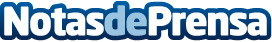 La empresa AIR-ROPS presenta su sistema de protección al vuelco para Quads en 'EL HORMIGUERO'El programa ha presentado la pasada noche una demostración del sistema AR-QUAD para la protección al vuelco de vehículos ATV-QUADDatos de contacto:Roberto RuizResp. Comercial948 104240Nota de prensa publicada en: https://www.notasdeprensa.es/la-empresa-air-rops-presenta-su-sistema-de Categorias: Nacional Motociclismo Automovilismo Televisión y Radio Entretenimiento Seguros Otros deportes Industria Automotriz http://www.notasdeprensa.es